Конспект  внеурочной деятельностиТема: АнгелЦель:  Формировать эстетические чувства младшего школьного возраста. Задачи:Познакомить детей с одной из православных традиций празднования Рождества.Создать условия для воспитания нравственных качеств в отношении к окружающим людям: желанию сделать им что-то приятное..Воспитывать эстетический  вкус.Оборудование и материалы: заготовки деталей игрушки “Ангел”,цветные карандаши, клей — карандаш, ножницы, нитки.Ход: Дети садятся в круг и вместе с педагогом вспоминают “Золотые правила” общения на занятии.В процессе беседы педагог напоминает детям дату праздника, его значение, связанные с православным Рождеством традиции.Дети рассаживаются по своим рабочим местам, желательно столы поставить таким образом, чтобы образовался круг. У каждого ребенка должен быть набор деталей: голова, волосы, крылья, нитка. Заготовки рукавов и платья предварительно разрезаются по одной из пунктирных линий. Заготовки волос лучше сделать из цветной бумаги желтых оттенков.Порядок выполнения игрушки — сувенира “Ангел”:Цветными карандашами раскрашивается лицо. Можно раскрасить заготовку платья.Заготовки лица и волос перегибаются, лицо вклеивается в деталь “Волосы” со стороны пунктирной линии. Челка приклеивается, ее можно предварительно “завить” ножницами.Волосы разрезаются на полоски до детали “Голова”, “завиваются” ножницами.Склеиваются конусы деталей “Руки” и “Платье”. Верхушка платья немного сжимается таким образом, чтобы “шов” оказался спинкой игрушки.Приклеивается голова к туловищу. Если предполагается использовать игрушку в качестве елочного украшения, то предварительно между согнутыми частями головы вкладывается нитка.Приклеиваются рукава “швами” к платью.На спине приклеиваются крылья.Концы нитки связываются в узелок.Платье, рукава и крылья можно заранее украсить фигурками из самоклеющейся “золотой” и “серебряной” пленки или фольги.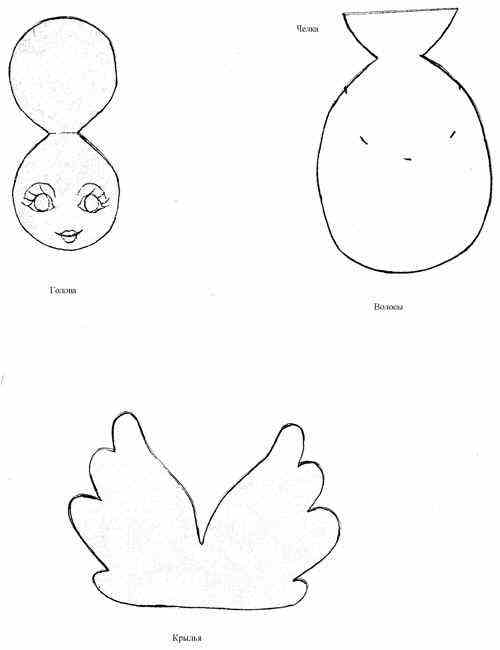 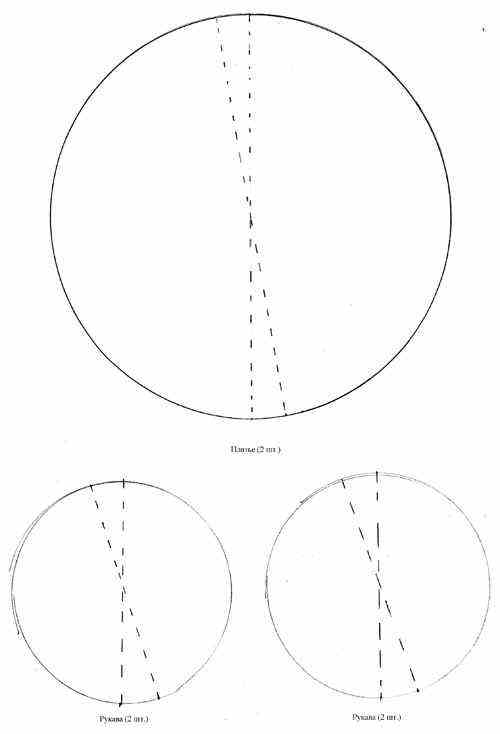 Конспект  занятия по аппликации из геометрических фигур Тема:   «Кошка»Цель: Составить из геометрических форм – круга, овала и треугольника, образ котенка.Задачи:  Уточнить и расширить представления детей о домашних животных и их детенышахЗакреплять знания названия геометрических форм ( круг, овал, треугольник), выделять различия между ними.Развивать творческие способности при создании изображения домашнего животного из геометрических фигур. Воспитывать бережное отношение ко всем животным.Материал и оборудование: демонстрационный материал предметные картинки с изображением  кошки и котят,  белый картон для основы;  цветная бумага зеленого цвета (синего)- 5*5см, белая бумага -  5*5, желтого (оранжевого, коричневого) – ½, фломастеры, карандаши, клей ПВА, трафареты (круги – большой,  маленький; треугольники -  4 детали, треугольник ). Предварительная работа:                                                                                       - беседы: «Домашние животные»- дидактические игры: «Найди различия», «На что похоже».- рассматривание иллюстраций  на тему  «Домашние животные»       Ход: Воспитатель:- Дорогие ребята, посмотрите, что изображено на доске.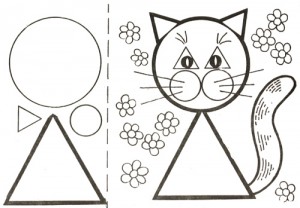 ( читает стихотворение)Когда приходят холода,Ужасно любит кошкаПрилечь у жаркого огняПодальше от  окошка.Она лежит, прикрыв глаза,Мяукает, зевает,И пламя яркое в печиЕй тихонько подпевает.А я на старый тюфячокПрилег, устав немножко,Читаю книжку и смотрюНа пламя и на кошку.- Ребята, а про  кого я вам рассказывала? (дети отвечают)Правильно кошка. А вы знаете, что дружба человека с  кошкой  насчитывает не одно тысячелетие.  Эти грациозные пушистые создания  защищают дом и запасы от грызунов,  лечат от болезней, утешают своим  мурлыканьем, пользуясь заслуженной любовью и уважением.ФизминуткаВот окошко распахнулось.Вышла кошка на карниз.Посмотрела кошка наверх,Посмотрела кошка вниз.Вот налево повернулась,Проводила взглядом мух.Потянулась, улыбнуласьИ уселась на карниз.А давайте мы фото котенка сделаем своими руками? А делать мы его будем из бумаги и  готовых  геометрических форм. Тогда я приглашаю вас в нашу творческую мастерскую ( дети садятся за столы).  -А для начала я бы хотела узнать, какие геометрические формы вы видите на столе? (круг, треугольники).Берем ½ часть цветной бумаги, прикладываем трафареты (круга – головы, треугольник – туловище, треугольник – ушки). Обводим, вырезаем.  Далее   на цветной бумаги зеленого цвета (синего) прикладываем трафарет треугольник для глаз, переводим, вырезаем. Затем на белой бумаге переводим  трафарет маленького круга (щеки) 2 раза, вырезаем. Выкладываем на картоне композицию, приклеиваем. А усики, хвост нарисуйте сами.  Конспект  занятия по аппликации Тема: «Открытка для мамы»Цель: Формировать композиционные умения, навыки.  Задачи: Учить детей работать ножницами: правильно держать их, сжимать и разжимать кольца,  Учить резать цветную бумагу полосками, кругами, закреплять приемы аккуратного наклеивания, Развивать чувство цвета, умение чередовать изображения по форме и цвету, Развивать композиционные умения, развивать творчество, воображение,  Воспитывать бережное отношение к окружающим. Методика проведения занятия:Рассмотреть с детьми композиции, уточнить расположение отдельных элементов, возможные варианты, пояснить, как нужно украсить цветами, кружками, полосками свою работу, хорошо подобрав цвета наклеить на основу (сердце) .Материалы к занятию:Приготовить сердца, вырезанные из цветного картона, клеенки, кисточки, клей, ножницы, цветная металлизированная, оберточная, бумага, кружево, ленты, блестки, банты, цветные перья, демонстрационный мат: Иллюстрации, фотографии с изображением мамы, семьи. ТСО: слайд-шоу «Наши мамы», песня «Мама» муз. К. Костина сл. А. Бабкина. Ход занятия:Воспитатель:Читает стихотворение:Подарок маме.Сколько звезд на небе!Всех не сосчитать.Эти звезды мамеПодарю опять.И однажды утром,Глядя на меня,Мама улыбнется:"Звездочка моя! "Н. Бондаренко– О ком это стихотворение? Вы знаете, какой скоро праздник?(Ответы детей.)Воспитатель:Читает стихотворение:День матери — праздник пока молодой,Но все ему рады, конечно, —Все, кто рождены под счастливой звездой,И мамы опеки сердечной!Мы в диких бегах суеты городскойПодчас забываем о маме,Спешим, растворяясь в массе людской,Всерьез увлекаясь делами…А мама нас ждет, и ночами не спит,Волнуясь и думая часто—«Ах, как они там? »— и сердце болит,И стонет, и рвется на части…Воспитатель:Ребята, а когда праздники - дарят подарки? давайте сделаем открытку в подарок маме. Возьмите свои заготовки (сердца) и подумайте, как можно красиво украсить сердечко бантиками, полосками, лентами, перьями и т. п. (Воспитатель показывает порядок работы.)Звучит фоновая музыка: песня «Мама» муз. К. Костина сл. А. Бабкина.(самостоятельная работа детей) дети составляют композицию на заготовке.Физкультминутка: Пальчики уснули, в кулачки свернулись,Один, два, три, четыре, пять, захотели поиграть,Разбудили дом соседей, там проснулись,Шесть, семь, восемь, девять, десять, веселятся все,Но пора обратно всем,Десять, девять, восемь, семь, шесть калачиком свернулся,Пять зевнул и отвернулся. Четыре, три два, один,Снова в домиках мы спим.Вот мы с вами и размяли пальчики, и можем приступать к аппликацииДети наклеивают детали на основу.Воспитатель:«Ребята, давай рассмотрим открытки, какие получились сердечки у ребят? »Какие красивые открытки. Они мне все нравятся для всех мамочек мы сделали подарки!Литература:  Сакулина Н. П., Комарова Т. С. ”Изобразительная деятельность в детском саду”. М. : “Просвещение”, 1982 г. Интернет ресурсы.Конспект  внеурочной деятельностиТема: СобачкаЦель:    Развитие творческих способностей в процессе    приобщения к искусству оригами.Задачи:учить складывать квадратную форму листа пополам и по диагонали, тщательно разглаживать место сгиба.Закреплять умение делать надрезы в определенном месте; добиваться конечного результата; украшать свою поделку с помощью рисования или аппликации.Воспитывать усидчивость, четкость выполнения инструкции.Приучать к аккуратности во время работы с клеем и тонкими видами бумаги.Оборудование и материалы: 2 формы квадрата 12*12 (цветная бумага); клей, фломастеры (карандаши), презентация (породы собак, схема оригами)Ход: Воспитатель: Ребята я сейчас вам загадаю загадку, а вы слушайте внимательно;«Скажите, почему мой другСпит без подушки, ест без рук,Зимой без валенок гуляетА если рад - хвостом виляет»Воспитатель: Ребята посмотрите, как много на стенде иллюстраций собак разных пород. Вообще в мире существует более 400 пород собак. И сейчас мы посмотрим, как много вы знаете пород (презентация собак).Теперь приступим к работе. Сначала мы начнем с головы (приложение №1). Сложи по диагоналиОтогни один слой бумаги вверх Сложи «долиной» боковые стороны вверх.Раскрой и расплющь Уголок загни внутрь РезультатТеперь приступим к туловищу (приложение №2).Отогни маленький уголок внизСложи боковые стороны к средней линии Наметь справа линию Наметь слева линиюНаметь линию посередине Складка «долина» По линии «гора» отверни назад. Переверни фигуру Справа и слева одновременно сложи «долиной». В середине получится хвостик собачки  Сложи 2 складки долина Отверни в стороны Нужно вогнуть с двух сторон внутрь Результат переверни Результат  Общий вид  Приложение №1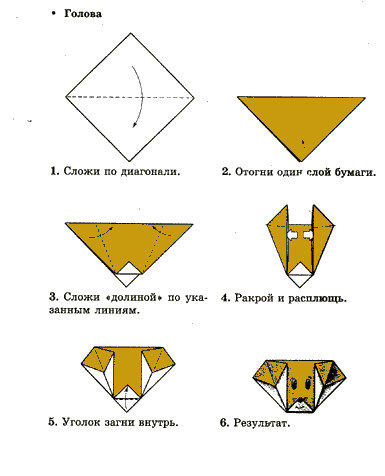 Приложение №2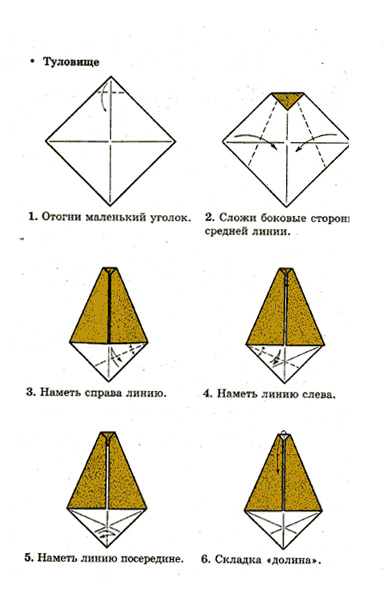 Продолжение 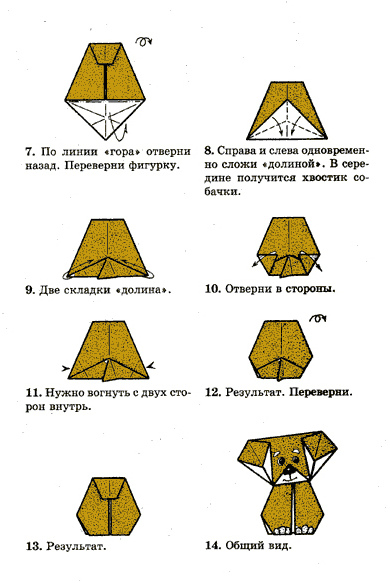 